 Guidance Health providers templateWhat is the Local Offer?From September 2014 every Local Authority will be required to publish informationabout services they expect to be available in their area for children and young peoplefrom birth to 25 who have special educational needs and/or disabilities (SEND); andalso services outside of the area which they expect children and young people fromtheir area will use. This will be known as the ‘Local Offer’.The Local Offer will put all the information about education, health and care services,leisure activities and support groups in one place.It has two main purposes:to provide clear, comprehensive and accessible information about the supportand opportunities that are available; andto make provision more responsive to local needs and aspirations.Why is it important for my organisation?Information is provided in lots of different ways already; the Local Offer aims to makeit simpler for parents to find, understand and use a vast range of information so it isimportant that services of a similar type answer the same questions following theorder they are presented and keeping to the same format.The questions were designed with parents/carers so you can be sure that your LocalOffer will answer the main questions that parents/carers will have about your service.By providing the information that forms the Local Offer settings and services will:help communicate to parent carers, and others who work with theorganisation, how children and young people with SEND are supportedprovide a clear ‘profile’ of the individual organisationhelp to prevent misunderstandings which can sometimes make workingtogether difficultbe co-producing the information with parent carers and children and youngpeople which will help develop strong partnerships and increaseunderstandingbe an opportunity to review processes and ways of working togetherTop Tips for presentationThinking about the wide audience who may want to access your Local Offer:Use short, ‘bite-size’ sentences or paragraphs to communicate the informationInclude direct links to other information sources where further detail/investigation would be recommended, e.g. service referral formAvoid where possible the use of jargon, abbreviations or ‘professional speak’;use plain EnglishTo ensure the Offer is clear ask an independent person to proof read the finalversion of the Offer (preferably a parent or carer) before uploading to the website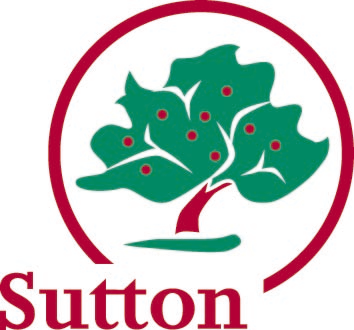 